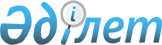 О внесении изменений в решение маслихата района имени Габита Мусрепова от 25 декабря 2014 года № 32-2 "О бюджете района имени Габита Мусрепова на 2015-2017 годы"
					
			Утративший силу
			
			
		
					Решение маслихата района имени Габита Мусрепова Северо-Казахстанской области от 30 октября 2015 года № 38-2. Зарегистрировано Департаментом юстиции Северо-Казахстанской области 16 ноября 2015 года № 3455. Утратило силу в связи с истечением срока действия (письмо аппарата маслихата района имени Габита Мусрепова Северо-Казахстанской области от 14 января 2016 года N 6.2.1-22/15)      Сноска. Утратило силу в связи с истечением срока действия (письмо аппарата маслихата района имени Габита Мусрепова Северо-Казахстанской области от 14.01.2016 N 6.2.1-22/15).

      В соответствии со статьями 106, 109 Бюджетного кодекса Республики Казахстан от 4 декабря 2008 года, подпунктом 1) пункта 1 статьи 6 Закона Республики Казахстан 23 января 2001 года "О местном государственном управлении и самоуправлении в Республике Казахстан", маслихат района имени Габита Мусрепова Северо-Казахстанской области РЕШИЛ:

      1. Внести в решение маслихата района имени Габита Мусрепова Северо-Казахстанской области от 25 декабря 2014 года № 32-2 "О бюджете района имени Габита Мусрепова на 2015-2017 годы" (зарегистрировано в Реестре государственной регистрации нормативных правовых актов под № 3049 от 9 января 2015 года, опубликовано в районных газетах от 26 января 2015 года "Есіл өңірі", от 26 января 2015 года "Новости Приишимья") следующие изменения:

      пункт 1 изложить в следующей редакции:

      "1. Утвердить районный бюджет на 2015-2017 годы согласно приложениям 1, 2 и 3 соответственно, в том числе на 2015 год в следующих объемах:

      1) доходы – 3 949 923,5 тысячи тенге, в том числе по:

      налоговым поступлениям – 935 693,0 тысячи тенге;

      неналоговым поступлениям – 75 681,5 тысяч тенге;

      поступления от продажи основного капитала – 90 816,3 тысячи тенге;

      поступления трансфертов – 2 847 732,7 тысяча тенге; 

      2) затраты – 3 956 261,1 тысяч тенге; 

      3) чистое бюджетное кредитование – 16 164,8 тысяч тенге, в том числе:

      бюджетные кредиты – 32 703,3 тысячи тенге;      

      погашение бюджетных кредитов – 16 538,5 тысяч тенге; 

      4) сальдо по операциям с финансовыми активами – 6 584,0 тысяч тенге в том числе:

      приобретение финансовых активов – 6 584,0 тысяч тенге;      

      поступления от продажи финансовых активов государства – 0;

      5) дефицит (профицит) бюджета – - 29086,4 тысяч тенге;

      6) финансирование дефицита (использование профицита) бюджета – 29086,4 тысячи тенге:

      поступление займов – 32 703 тысяч тенге;

      погашение займов – 16 538,5 тысяч тенге;

      используемые остатки бюджетных средств – 12921,9 тысяч тенге.";

      в пункте 9:

      подпункт 3) изложить в следующей редакции:

      "3) 88 387 тысяч тенге - на разработку проектно-сметной документации на реконструкцию канализационных сетей и очистных сооружений канализации в селе Новоишимское;";

      подпункт 4) изложить в следующей редакции:

      "4) 9 126,8 тысяч тенге – софинансирование на ремонт школы в рамках Дорожной карты занятости 2020;";

      подпункт 7) изложить в следующей редакции:

       "7) 9 605 тысяч тенге – на корректировку проектно-сметной документации на строительство центральной котельной в селе Новоишимское;";

      подпункт 8) изложить в следующей редакции:

      "8) 29 017,9 тысяч тенге – на развитие системы водоснабжения и водоотведения в сельских населенных пунктах";

      подпункт 12) изложить в следующей редакции:

      "12) 7 129 тысяч тенге – на проведение профилактических мероприятий против энзоотических болезней.".

      Приложение 1 к указанному решению изложить в новой редакции, согласно приложению к настоящему решению (прилагается).

      2. Настоящее решение вводится в действие с 1 января 2015 года.

 Бюджет района имени Габита Мусрепова на 2015 год
					© 2012. РГП на ПХВ «Институт законодательства и правовой информации Республики Казахстан» Министерства юстиции Республики Казахстан
				
      Председатель XXXVIII сессии маслихата
района имени Габита Мусрепова
Северо-Казахстанской области

И. Гроот

      Секретарь маслихата района имени
Габита Мусрепова Северо-Казахстанской области

Б. Искакова
Приложение к решению районного маслихата от 30 октября 2015 года № 38-2Приложение 1к решению районного маслихата от 25 декабря 2014 года № 32-2Категория

Класс

Подкласс

Наименование

Сумма (тысяч тенге)

I. Доходы

3 949 923,5

1

Налоговые поступления

935 693,0

1

03

Социальный налог

424 222,0

1

03

1

Социальный налог

424 222,0

1

04

Налоги на собственность

292 637,0

1

04

1

Налоги на имущество 

181 700,0

1

04

3

Земельный налог

21 622,0

1

04

4

Налог на транспортные средства 

81 815,0

1

04

5

Единый земельный налог

7 500,0

1

05

Внутренние налоги на товары, работы и услуги

210 596,0

1

05

2

Акцизы

4 956,0

1

05

3

Поступления за использование природных и других ресурсов

180 922,0

1

05

4

Сборы за ведение предпринимательской и профессиональной деятельности

24 718,0

1

08

Обязательные платежи, взымаемые за совершение юридически значимых действий и (или) выдачу документов уполномоченными на то государственными органами или должностными лицами

8 238,0

1

08

1

Государственная пошлина 

8 238,0

2

Неналоговые поступления

75681,5

2

01

Доходы от государственной собственности

5239,5

2

01

1

Поступление части чистого дохода коммунальных государственных предприятий

354,0

2

01

5

Доходы от аренды имущества, находящегося в государственной собственности

4 840,0

2

01

7

Вознаграждения по бюджетным кредитам, выданным из местного бюджета физическим лицам

45,5

2

02

Поступления от реализации товаров (работ, услуг), государственными учреждениями, финансируемыми из государственного бюджета

8,0

2

02

1

Поступления от реализации товаров (работ, услуг), предоставляемых государственными учреждениями, финансируемыми из государственного бюджета

8,0

2

04

Штрафы, пени, санкции, взыскания, налагаемые государственными учреждениями, финансируемыми из государственного бюджета, а также содержащимися и финансируемыми из бюджета Национального банка Республики Казахстан

 

105,0

2

04

1

Штрафы, пени, санкции, взыскания, налагаемые государственными учреждениями, финансируемыми из государственного бюджета, а также содержащимися и финансируемыми из бюджета Национального банка Республики Казахстан, за исключением поступлений от организаций 

нефтяного сектора

105,0

 

2

06

Прочие неналоговые поступления

70 329,0

2

06

1

Прочие неналоговые поступления

70 329,0

3

Поступления от продажи основного капитала

90 816,3

3

01

Продажа государственного имущества, закрепленного за государственными учреждениями

840,0

3

01

1

Продажа государственного имущества, закрепленного за государственными учреждениями

840,0

3

03

Продажа земли и нематериальных активов

89 976,3

3

03

1

Продажа земли 

89 976,3

4

Поступления трансфертов 

2847732,7

4

02

Трансферты из вышестоящих органов государственного управления

2847732,7

Функциональная 

группа

Функциональная 

 подгруппа

Учреждение

Программа

Наименование

Сумма (тысяч тенге)

Функциональная 

группа

Функциональная 

 подгруппа

Учреждение

Программа

Наименование

Сумма (тысяч тенге)

2.Затраты

3956261,1

Функциональная 

группа

Функциональная 

 подгруппа

Учреждение

Программа

Наименование

Сумма (тысяч тенге)

01

Государственные услуги общего характера

337239,3

Функциональная 

группа

Функциональная 

 подгруппа

Учреждение

Программа

Наименование

Сумма (тысяч тенге)

01

1

Представительные, исполнительные и другие органы, выполняющие общие функции государственного управления

299643,2

Функциональная 

группа

Функциональная 

 подгруппа

Учреждение

Программа

Наименование

Сумма (тысяч тенге)

01

1

112

Аппарат маслихата района (города областного значения)

13255,0

001

Услуги по обеспечению деятельности маслихата района (города областного значения)

13255,0

122

Аппарат акима района (города областного значения)

89931,2

001

Услуги по обеспечению деятельности акима района (города областного значения)

88331,2

003

Капитальные расходы государственного органа

1600,0

123

Аппарат акима района в городе, города районного значения, поселка, села, сельского округа

196457,0

001

Услуги по обеспечению деятельности акима района в городе, города районного значения, поселка, села, сельского округа

194742,5

022

Капитальные расходы государственного органа

1714,5

01

2

Финансовая деятельность

1655,9

01

2

459

Отдел экономики и финансов района (города областного значения)

1655,9

01

2

452

003

Проведение оценки имущества в целях налогообложения

1 008,4

010

Приватизация, управление коммунальным имуществом, постприватизационная деятельность и регулирование споров, связанных с этим

647,5

01

9

Прочие государственные услуги общего характера

35940,2

458

Отдел жилищно-коммунального хозяйства, пассажирского транспорта и автомобильных дорог района (города областного значения)

10567,3

458

001

Услуги по реализации государственной политики на местном уровне в области жилищно-коммунального хозяйства, пассажирского транспорта и автомобильных дорог 

10567,3

01

5

459

Отдел экономики и финансов района (города областного значения)

25 372,0

001

Услуги по реализации государственной политики в области формирования и развития экономической политики, государственного планирования, исполнения бюджета и управления коммунальной собственностью района (города областного значения)

25222,9

015

Капитальные расходы государственного органа

150,0

02

Оборона

12358,3

02

1

Военные нужды

11436,1

02

1

122

Аппарат акима района (города областного значения)

11436,1

02

1

122

005

Мероприятия в рамках исполнения всеобщей воинской обязанности

11436,1

2

Организация работы по чрезвычайным ситуациям

922,2

122

Аппарат акима района (города областного значения)

922,2

006

Предупреждение и ликвидация чрезвычайных ситуаций масштаба района (города областного значения)

777,2

007

Мероприятия по профилактике и тушению степных пожаров районного (городского) масштаба, а так же пожаров в населенных пунктах, в которых не созданы органы государственной противопожарной службы

145,0

03

Общественный порядок, безопасность, правовая, судебная, уголовно-исполнительная деятельность

2 450,0

03

9

Прочие услуги в области общественного порядка и безопасности

2 450,0

03

1

458

Отдел жилищно-коммунального хозяйства, пассажирского транспорта и автомобильных дорог района (города областного значения)

2 450,0

03

1

458

021

Обеспечение безопасности дорожного движения в населенных пунктах

2 450,0

04

Образование

2 887739,0

04

1

Дошкольное воспитание и обучение

179708,7

04

1

464

Отдел образования района (города областного значения)

179708,7

04

1

464

009

Обеспечение деятельности организаций дошкольного воспитания и обучения

92042,7

040

Реализация государственного образовательного заказа в дошкольных организациях образования

87 666,0

2

Начальное, основное среднее и общее среднее образование

2314576,9

464

Отдел образования района (города областного значения)

2291258,9

04

2

464

003

Общеобразовательное обучение

2208631,9

04

2

464

006

Дополнительное образование для детей 

82627,0

465

Отдел физической культуры и спорта района (города областного значения)

23318,0

017

Дополнительное образование для детей и юношества по спорту

23318,0

04

9

Прочие услуги в области образования

393453,4

464

Отдел образования района (города областного значения)

102436,0

04

9

464

001

Услуги по реализации государственной политики на местном уровне в области образования 

12712,0

04

9

464

005

Приобретение и доставка учебников, учебно-методических комплексов для государственных учреждений образования района (города областного значения)

43808,0

015

Ежемесячная выплата денежных средств опекунам (попечителям) на содержание ребенка-сироты (детей-сирот), и ребенка (детей), оставшегося без попечения родителей

15079,0

022

Выплата единовременных денежных средств казахстанским гражданам, усыновившим (удочерившим) ребенка(детей)-сироту и ребенка (детей), оставшегося без попечения родителей

298,0

029

Обследование психического здоровья детей и подростков, и оказание психолого-медико-педагогической консультативной помощи населению

13 413,0

067

Капитальные расходы подведомственных государственных учреждений и организаций

17126,0

472

Отдел строительства, архитектуры и градостроительства района (города областного значения)

291017,4

037

Строительство и реконструкция объектов образования

291017,4

06

Социальная помощь и социальное обеспечение

161 098,7

1

Социальное обеспечение

6 809,0

464

Отдел образования района (города областного значения)

6 809,0

030

Содержание ребенка (детей), переданного патронатным воспитателям

6 809,0

06

2

Социальная помощь

132 014,8

06

2

451

Отдел занятости и социальных программ района (города областного значения)

132 014,8

06

2

451

002

Программа занятости

16 988,8

06

2

451

005

Государственная адресная социальная помощь

1 044,0

06

2

451

006

Оказание жилищной помощи

1 275,0

06

2

451

007

Социальная помощь отдельным категориям нуждающихся граждан по решениям местных представительных органов

12756,8

06

2

451

010

Материальное обеспечение детей-инвалидов, воспитывающихся и обучающихся на дому

1993,0

2

451

014

Оказание социальной помощи нуждающимся гражданам на дому

60 232,5

06

2

451

016

Государственные пособия на детей до 18 лет

2299,4

06

2

451

017

Обеспечение нуждающихся инвалидов обязательными гигиеническими средствами и предоставление услуг специалистами жестового языка, индивидуальными помощниками в соответствии с индивидуальной программой реабилитации инвалида

11154,3

052

Проведение мероприятий, посвященных семидесятилетию Победы в Великой Отечественной войне

24271,0

06

9

Прочие услуги в области социальной помощи и социального обеспечения

22 274,9

06

9

451

Отдел занятости и социальных программ района (города областного значения)

22274,9

06

9

451

001

Услуги по реализации государственной политики на местном уровне в области обеспечения занятости и реализации социальных программ для населения

21838,9

06

9

451

011

Оплата услуг по зачислению, выплате и доставке пособий и других социальных выплат

436,0

07

Жилищно-коммунальное хозяйство

187565,6

07

1

Жилищное хозяйство

17756,4

123

Аппарат акима района в городе, города районного значения, поселка, села, сельского округа

4 437,2

027

Ремонт и благоустройство объектов в рамках развития городов и сельских населенных пунктов по Дорожной карте занятости 2020

4 437,2

07

1

458

Отдел жилищно-коммунального хозяйства, пассажирского транспорта и автомобильных дорог района (города областного значения)

4 060,0

07

1

458

003

Организация сохранения государственного жилищного фонда

1 060,0

004

Обеспечение жильем отдельных категорий граждан

3 000,0

07

1

464

Отдел образования района (города областного значения)

9126,8

07

1

458

026

Ремонт объектов в рамках развития городов и сельских населенных пунктов по Дорожной карте занятости 2020

9126,8

07

1

472

Отдел строительства, архитектуры и градостроительства района (города областного значения)

132,4

07

1

467

003

Проектирование, строительство и (или) приобретение жилья коммунального жилищного фонда

132,4

07

2

Коммунальное хозяйство

129476,9

123

Аппарат акима района в городе, города районного значения, поселка, села, сельского округа

1 931,0

014

Организация водоснабжения населенных пунктов

1 931,0

07

2

458

Отдел жилищно-коммунального хозяйства, пассажирского транспорта и автомобильных дорог района (города областного значения)

127009,9

028

Развитие коммунального хозяйства

9605,0

07

2

467

029

Развитие системы водоснабжения и водоотведения

88387,0

07

2

467

058

Развитие системы водоснабжения и водоотведения в сельских населенных пунктах

29017,9

472

Отдел строительства, архитектуры и градостроительства района (города областного значения)

536,0

005

Развитие коммунального хозяйства

536,0

07

3

Благоустройство населенных пунктов

40332,3

123

Аппарат акима района в городе, города районного значения, поселка, села, сельского округа

6579,3

011

Благоустройство и озеленение населенных пунктов

6579,3

458

Отдел жилищно-коммунального хозяйства, пассажирского транспорта и автомобильных дорог района (города областного значения)

33726,0

07

3

458

015

Освещение улиц в населенных пунктах

28494,0

07

3

458

016

Обеспечение санитарии населенных пунктов

1 584,0

07

3

458

017

Содержание мест захоронений и захоронение безродных

140,0

07

3

458

018

Благоустройство и озеленение населенных пунктов

3 508,0

472

Отдел строительства, архитектуры и градостроительства района (города областного значения)

27,0

465

007

Развитие благоустройства городов и населенных пунктов

27,0

08

Культура, спорт, туризм и информационное пространство

186031,7

08

1

Деятельность в области культуры

88030,2

08

1

123

Аппарат акима района в городе, города районного значения, поселка, села, сельского округа

51034,2

08

1

123

006

Поддержка культурно-досуговой работы на местном уровне

51034,2

08

1

455

Отдел культуры и развития языков района (города областного значения)

36996,0

08

1

455

003

Поддержка культурно-досуговой работы

36996,0

08

2

Спорт

15398,0

08

2

465

Отдел физической культуры и спорта района (города областного значения)

15112,0

08

9

465

001

Услуги по реализации государственной политики на местном уровне в сфере физической культуры и спорта

7 365,0

08

2

465

006

Проведение спортивных соревнований на районном (города областного значения) уровне

4 147,0

08

2

465

007

Подготовка и участие членов сборных команд района (города областного значения) по различным видам спорта на областных спортивных соревнованиях

3 600,0

472

Отдел строительства, архитектуры и градостроительства района (города областного значения)

286,0

008

Развитие объектов спорта

286,0

08

3

Информационное пространство

59 317,3

08

3

455

Отдел культуры и развития языков района (города областного значения)

49 317,3

08

3

455

006

Функционирование районных (городских) библиотек

48 247,3

08

3

455

007

Развитие государственного языка и других языков народа Казахстана

1 070,0

08

3

456

Отдел внутренней политики района (города областного значения)

10 000,0

08

3

456

002

Услуги по проведению государственной информационной политики через газеты и журналы 

10 000,0

9

Прочие услуги по организации культуры, спорта, туризма и информационного пространства

23 286,2

08

9

455

Отдел культуры и развития языков района (города областного значения)

7 491,5

08

9

455

001

Услуги по реализации государственной политики на местном уровне в области развития языков и культуры

7 491,5

08

9

456

Отдел внутренней политики района (города областного значения)

15 794,7

08

9

456

001

Услуги по реализации государственной политики на местном уровне в области информации, укрепления государственности и формирования социального оптимизма граждан

10514,1

003

Реализация мероприятий в сфере молодежной политики

5280,6

10

Сельское, водное, лесное, рыбное хозяйство, особо охраняемые природные территории, охрана окружающей среды и животного мира, земельные отношения

107 032,9

10

1

Сельское хозяйство

57843,2

459

Отдел экономики и финансов района (города областного значения)

11192,5

099

Реализация мер по оказанию социальной поддержки специалистов 

11192,5

462

Отдел сельского хозяйства района (города областного значения)

21460,9

001

Услуги по реализации государственной политики на местном уровне в сфере сельского хозяйства и ветеринарии

21460,9

473

Отдел ветеринарии района (города областного значения)

25 189,8

10

1

462

001

Услуги по реализации государственной политики на местном уровне в сфере сельского хозяйства и ветеринарии

11242,0

003

Капитальные расходы государственного органа

1930,0

006

Организация санитарного убоя больных животных

301,8

007

Организация отлова и уничтожения бродячих собак и кошек

2463,0

008

Возмещение владельцам стоимости изымаемых и уничтожаемых больных животных, продуктов и сырья животного происхождения

924,0

009

Проведение ветеринарных мероприятий по энзоотическим болезням животных 

7 129,0

010

Проведение мероприятий по идентификации сельскохозяйственных животных

1 200,0

10

6

Земельные отношения

11 355,7

10

6

463

Отдел земельных отношений района (города областного значения)

11 355,7

001

Услуги по реализации государственной политики в области регулирования земельных отношений на территории района (города областного значения)

8 818,7

004

Организация работ по зонированию земель

2 537,0

9

Прочие услуги в области сельского, водного, лесного, рыбного хозяйства, охраны окружающей среды и земельных отношений

37 834,0

473

Отдел ветеринарии района (города областного значения)

37 834,0

1

462

011

Проведение противоэпизоотических мероприятий

37 834,0

11

Промышленность, архитектурная, градостроительная и строительная деятельность

7746,6

11

2

Архитектурная, градостроительная и строительная деятельность

7746,6

11

2

472

Отдел строительства, архитектуры и градостроительства района (города областного значения)

7746,6

11

2

467

001

Услуги по реализации государственной политики на местном уровне в области строительства

7746,6

12

Транспорт и коммуникации

14445,0

12

1

Автомобильный транспорт

13595,0

12

1

458

Отдел жилищно-коммунального хозяйства, пассажирского транспорта и автомобильных дорог района (города областного значения)

13595,0

023

Обеспечение функционирования автомобильных дорог

13595,0

9

Прочие услуги в сфере транспорта и коммуникаций

850,0

458

Отдел жилищно-коммунального хозяйства, пассажирского транспорта и автомобильных дорог района (города областного значения)

850,0

037

Субсидирование пассажирских перевозок по социально-значимым городским (сельским), пригородным и внутрирайонным сообщениям

850,0

13

Прочие

47798,4

3

Поддержка предпринимательской деятельности и защита конкуренции

7399,0

13

9

469

Отдел предпринимательства района (города областного значения)

7399,0

13

9

454

001

Услуги по реализации государственной политики на местном уровне в области развития предпринимательства и промышленности 

7399,0

9

Прочие

40399,4

123

Аппарат акима района в городе, города районного значения, поселка, села, сельского округа

40 399,4

040

Реализация мер по содействию экономическому развитию регионов в рамках Программы "Развитие регионов"

40 399,4

13

9

459

Отдел экономики и финансов района (города областного значения)

0,0

13

9

012

Резерв местного исполнительного органа района (города областного значения) 

0,0

114

 14

 

Обслуживание долга

45,5

459 

Отдел экономики и финансов района (города областного значения)

45,5

021

Обслуживание долга местных исполнительных органов по выплате вознаграждений и иных платежей по займам из областного бюджета

45,5

15

Трансферты

4 710,1

459

Отдел экономики и финансов района (города областного значения)

4 710,1

006

Возврат неиспользованных (недоиспользованных) целевых трансфертов

4 710,1

3. Чистое бюджетное кредитование

16 164,8

Бюджетные кредиты

32 703,3

10

1

459

Отдел экономики и финансов района (города областного значения)

32 703,3

018

Бюджетные кредиты для реализации мер социальной поддержки специалистов

32 703,3

категория

класс

под класс

Наименование

Сумма (тысяч тенге)

5

Погашение бюджетных кредитов

16 538,5

1

Погашение бюджетных кредитов

16 538,5

1

Погашение бюджетных кредитов, выданных из государственного бюджета

16 538,5

4. Сальдо по операциям с финансовыми активами

6 584,0

Приобретение финансовых активов

6 584,0

13

Прочие

6 584,0

458

Отдел жилищно-коммунального хозяйства, пассажирского транспорта и автомобильных дорог района (города областного значения)

6 584,0

065

Формирование или увеличение уставного капитала юридических лиц

6 584,0

5. Дефицит (профицит) бюджета

-29 086,4

6. Финансирование дефицита (использование профицита) бюджета

29 086,4

7

Поступление займов

32 703,0

01

Внутренние государственные займы

32 703,0

2

Договоры займа

32 703,0

Функциональная группа

Функциональная подгруппа

Учреждение

Программа

Наименование

Сумма (тысяч тенге)

Функциональная группа

Функциональная подгруппа

Учреждение

Программа

Наименование

Сумма (тысяч тенге)

16

Погашение займов

16 538,5

Функциональная группа

Функциональная подгруппа

Учреждение

Программа

Наименование

Сумма (тысяч тенге)

459

Отдел экономики и финансов района (города областного значения)

16 538,5

Функциональная группа

Функциональная подгруппа

Учреждение

Программа

Наименование

Сумма (тысяч тенге)

005

Погашение долга местного исполнительного органа перед вышестоящим бюджетом

16 538,5

Функциональная группа

Функциональная подгруппа

Учреждение

Программа

Наименование

Сумма (тысяч тенге)

категория

класс

подкласс

Наименование

Сумма (тысяч тенге)

8

Используемые остатки бюджетных средств

12 921,9

01

Остатки бюджетных средств

12 921,9

1

Свободные остатки бюджетных средств

12 921,9

